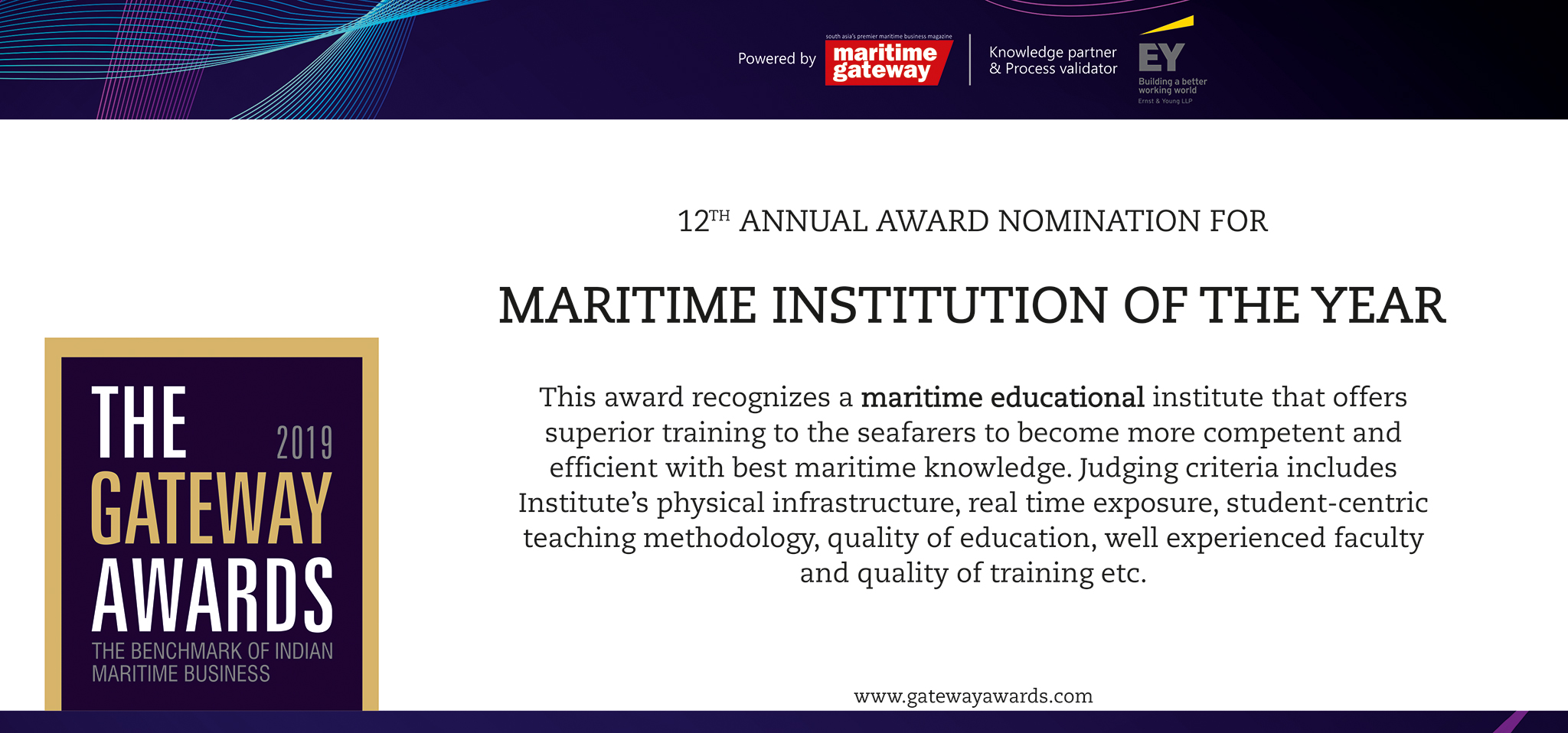 Please fill your responses and mail it to the address mentioned at the end of the QuestionnaireNote: All information and data should be provided for the FY 2018-19. In case, if you are unable to provide FY 2018-19 data, CY2018 information can be sent with a reason for not providing data for FY 2018-19.Contact information:Educational Service OfferingsPerformance IndicatorsName of the OrganizationContact PersonDesignationContact no.Official Email ID AddressWhen the institute was established (year)ParametersUnitsInputsTraining facilities(laboratories, equipment likesimulators, etc)• Quantitative + qualitative inputsTraining facilities(laboratories, equipment likesimulators, etc)on infrastructure facilitiesTraining facilities(laboratories, equipment likesimulators, etc)• Word limit ~ 200 wordsTraining facilities(laboratories, equipment likesimulators, etc)• Word limit ~ 200 wordsTraining facilities(laboratories, equipment likesimulators, etc)Quality of training(Institute’s dedication and integrity in shaping cadets of the highest order, excellence in maritime training, student-centric teaching methodology,etc.)• QuantitativeQuality of training(Institute’s dedication and integrity in shaping cadets of the highest order, excellence in maritime training, student-centric teaching methodology,etc.)• Word limit ~ 200 wordsQuality of training(Institute’s dedication and integrity in shaping cadets of the highest order, excellence in maritime training, student-centric teaching methodology,etc.)Quality of training(Institute’s dedication and integrity in shaping cadets of the highest order, excellence in maritime training, student-centric teaching methodology,etc.)Quality of training(Institute’s dedication and integrity in shaping cadets of the highest order, excellence in maritime training, student-centric teaching methodology,etc.)Quality of training(Institute’s dedication and integrity in shaping cadets of the highest order, excellence in maritime training, student-centric teaching methodology,etc.)Quality of training(Institute’s dedication and integrity in shaping cadets of the highest order, excellence in maritime training, student-centric teaching methodology,etc.)Quality of faculty(min., max and average years of experience, qualifications, industry relationships, career achievements and innovative approaches in teaching)• Word limit ~ 200 wordsQuality of faculty(min., max and average years of experience, qualifications, industry relationships, career achievements and innovative approaches in teaching)• Word limit ~ 200 wordsQuality of faculty(min., max and average years of experience, qualifications, industry relationships, career achievements and innovative approaches in teaching)• Word limit ~ 200 wordsQuality of faculty(min., max and average years of experience, qualifications, industry relationships, career achievements and innovative approaches in teaching)• Word limit ~ 200 wordsQuality of faculty(min., max and average years of experience, qualifications, industry relationships, career achievements and innovative approaches in teaching)• Word limit ~ 200 wordsQuality of faculty(min., max and average years of experience, qualifications, industry relationships, career achievements and innovative approaches in teaching)• Word limit ~ 200 wordsQuality of faculty(min., max and average years of experience, qualifications, industry relationships, career achievements and innovative approaches in teaching)• Word limit ~ 200 wordsQuality of faculty(min., max and average years of experience, qualifications, industry relationships, career achievements and innovative approaches in teaching)• Word limit ~ 200 wordsContribution to the industry(some examples of contributions by institute’s faculty and/or students in promoting innovation or other dimension in the maritime industry – somethingthat may have helped the maritime industry improve efficiency or rationalize processor increase turnover or any other reasonably strong impact)• Word limit ~ 200 wordsContribution to the industry(some examples of contributions by institute’s faculty and/or students in promoting innovation or other dimension in the maritime industry – somethingthat may have helped the maritime industry improve efficiency or rationalize processor increase turnover or any other reasonably strong impact)Contribution to the industry(some examples of contributions by institute’s faculty and/or students in promoting innovation or other dimension in the maritime industry – somethingthat may have helped the maritime industry improve efficiency or rationalize processor increase turnover or any other reasonably strong impact)Contribution to the industry(some examples of contributions by institute’s faculty and/or students in promoting innovation or other dimension in the maritime industry – somethingthat may have helped the maritime industry improve efficiency or rationalize processor increase turnover or any other reasonably strong impact)Contribution to the industry(some examples of contributions by institute’s faculty and/or students in promoting innovation or other dimension in the maritime industry – somethingthat may have helped the maritime industry improve efficiency or rationalize processor increase turnover or any other reasonably strong impact)Contribution to the industry(some examples of contributions by institute’s faculty and/or students in promoting innovation or other dimension in the maritime industry – somethingthat may have helped the maritime industry improve efficiency or rationalize processor increase turnover or any other reasonably strong impact)Contribution to the industry(some examples of contributions by institute’s faculty and/or students in promoting innovation or other dimension in the maritime industry – somethingthat may have helped the maritime industry improve efficiency or rationalize processor increase turnover or any other reasonably strong impact)Contribution to the industry(some examples of contributions by institute’s faculty and/or students in promoting innovation or other dimension in the maritime industry – somethingthat may have helped the maritime industry improve efficiency or rationalize processor increase turnover or any other reasonably strong impact)ParametersType of inputs neededInputsPlacements Record•  Qualitative, substantiated by quantitative facts Recognition (beyond Directorate General of Shipping)Highlights of the yearPlease use below contact for sending filled-in form and also for any queries.Please use below contact for sending filled-in form and also for any queries.Rakesh OrugantiCell: +91 99483 34568;E mail ID: rakesh.oruganti@gatewaymedia.in